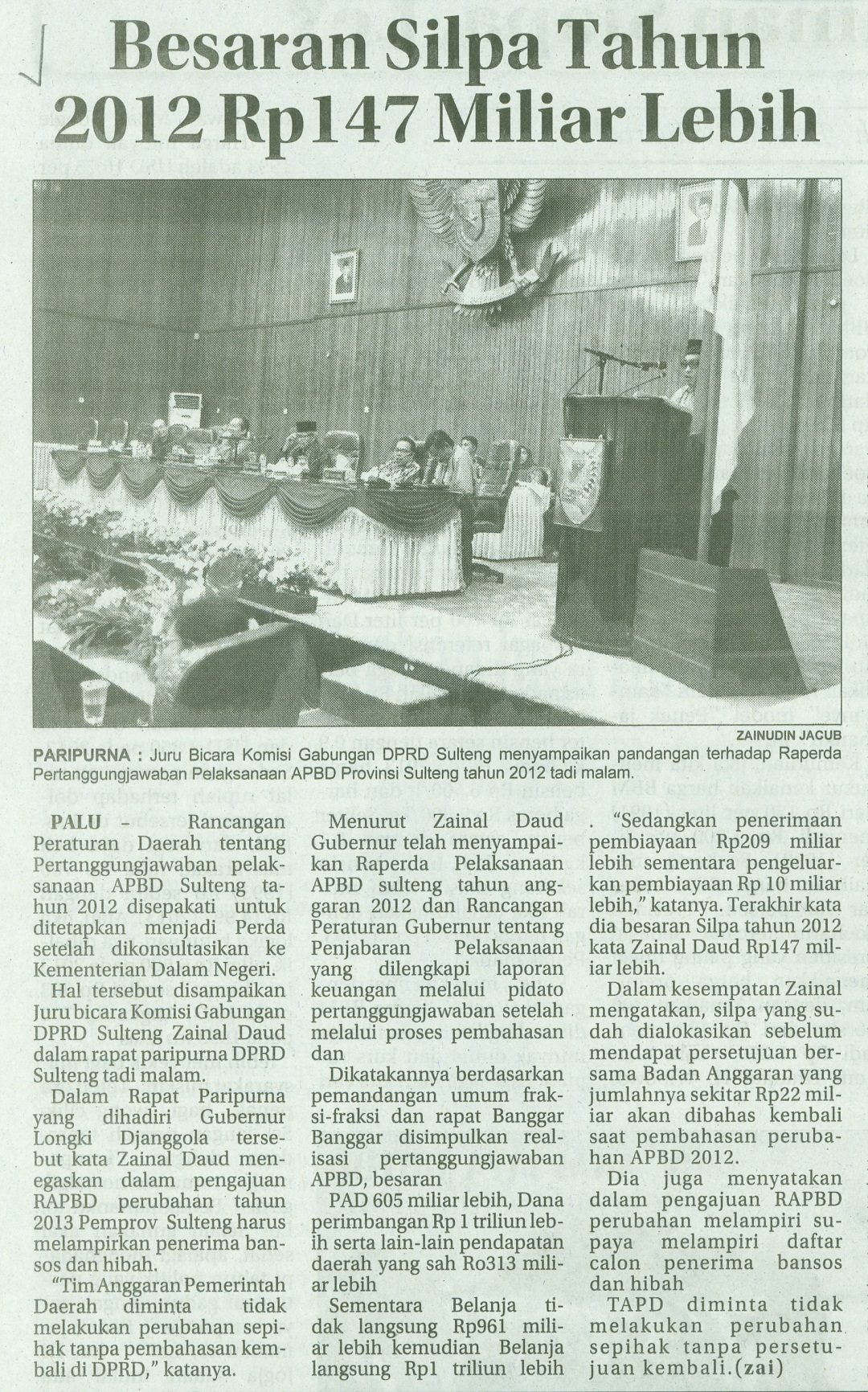 Harian    	:Radar SultengKasubaudSulteng IHari, tanggal:Jumat, 28 Juni 2013KasubaudSulteng IKeterangan:Halaman 20  Kolom 4-7KasubaudSulteng IEntitas:Provinsi Sulawesi TengahKasubaudSulteng I